Publicado en  el 08/08/2016 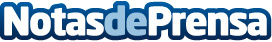 Ideas originales para organizar la cocinaYa hemos visto en muchas ocasiones que el orden no tiene por qué estar reñido con la decoración. Así que, desde Decorablog, vamos a detenernos en una estancia en la que vamos acumulando muchos objetos y utensilios y en la que a veces puede reinar algo de desorganización: la cocinaDatos de contacto:Nota de prensa publicada en: https://www.notasdeprensa.es/ideas-originales-para-organizar-la-cocina Categorias: Interiorismo http://www.notasdeprensa.es